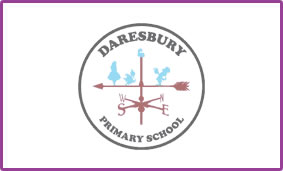 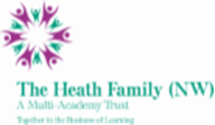 Daresbury Primary SchoolPart of The Heath Family (NW)Role SpecificationPost Title: 	Midday AssistantAccountable to:  	Principal and Vice PrincipalLine Manager:	Vice PrincipalOverall purpose of the post:To care for the children during the lunchtime break and to prepare, provide and oversee suitable activities at this time.Main Duties and Responsibilities:Support for PupilsSupervise the welfare, security and good conduct of children during the mid-day break, enforcing the expected standards of school discipline.Oversee the dining arrangements, including the hygiene of pupils and the dining area. This will include toileting, hand washing, cleaning spillages, insisting on and modelling good table manners.  Provide and run activities for the children during indoor and outdoor play. Promote inclusion and acceptance of all pupils. Promote a positive ethos and role model positive attributes, self-esteem and independence.Provide pastoral support to pupils.To administer basic first aid where appropriately trained. This may include recording minor accidents and ensuring that relevant staff are informed and ensuring that any more serious incidents are brought to the attention of the First Aider. Support for the TeacherAssist with the movement of children around the school environment prior to, during and after the mid-day break.Manage pupil behaviour in line with school policy and ensure reports are made in agreed school format. Liaise closely with the class teachers (and with the Senior Midday Assistant) on the welfare and discipline of pupils.Support for the CurriculumSupport the delivery of such programmes as Healthy Schools, PSHE etc. as directed by your line manager.Supplementary Support:Be aware of, and comply with, policies and procedures relating to safeguarding, health and safety, confidentiality and data protection, reporting all concerns to an appropriate person.Be aware of and support difference and ensure all students and staff have equal access to opportunities to learn and develop.Contribute to the overall ethos/work/vision and values of The Heath Family (NW)Attend and participate in meetings outside of normal working hours.Participate in training and other learning activities as required.Recognise own strengths and areas of expertise and use these to advise and support others.Other duties agreed from time to time by the post holder with their Line Manager.Play an appropriate part in safeguarding procedures, such as relating relevant factual information and recording/reporting disclosures to the designated teacher/relevant professional.Notes:This role specification is not necessarily a comprehensive definition of the post.  It will be reviewed at intervals and it may be subject to modification or amendment at any time after consultation with the holder of the post.Person SpecificationPersonal AttributesCommunication & InfluenceConveys basic messages using a variety of media. Appears confident when communicating with others. Team workingShows an interest in others, taking time and effort to get to know people and a willingness to help others. Does not work in isolation, sharing information and keepings others up to date. Takes time out to listen, explain and provide constructive feedback. Organisational AwarenessUnderstands how own job contributes to the schools activities. Stays up to date with developments in school and discusses with colleagues their activities to gain a broad understanding.AdaptabilityUnderstands the need for, and the effects of, change and is able to adjust style and way of working taking others into account. Learns from experience. Professional Values and Practice Demonstrates high expectations for all pupils. Ability to build and maintain successful relationships with pupils, treat them consistently, with respect and consideration and demonstrate concern for them development as learners.Ability to improve your own practice through observations, evaluation and discussion with colleagues. Experience & KnowledgeExperience of working with and or caring for children (within a specified age range). Awareness and basic understanding of school curriculum (within a specified age range). Basic knowledge of First Aid. Basic awareness of inclusion, especially within a school setting. Qualification & TrainingWillingness to participate in relevant training and development opportunities. 